Аддзел адукацыі Маладзечанскага райвыканкамаСцэнарый адкрытага ўроку па працоўным навучанні ў 3 класе“Выразанне разеткавай выцінанкі”Настаўнік пачатковых класаўДУА “Радашковіцкая школа-інтэрнат для дзяцей-сірот і дзяцей, якія засталіся без апекі бацькоў”Кісляк Таццяна АляксандраўнаМаладзечна2012Тэма: Выразанне разеткавай выцінанкі.Мэта: пазнаёміць навучэнцаў з беларускім мастацтвам выцінанкі, матэрыяламі і тэхналогіяй выраба, сфарміраваць першапачатковае ўяўленне аб сіметрыі, працягваць фарміраваць навыкі складання паперы, навучыць выразаць сіметрычныя вырабы, замацоўваць правілы бяспекі працы ў час работы з нажніцамі; актывізаваць вучэбна- пазнавальную і вучэбна-прцоўную дзейнасць вучняў на ўсіх этапах уроку шляхам ацэнкі і самаацэнкі; развіваць творчасць школьнікаў.Абсталяванне: вучэбныя дапаможнікі для 3 класа, сшыткі самаацэнкі вучняў 3 класа па працоўным навучанні, белая папера, нажніцы, прыклады, выразаных з белай паперы,сняжынак, прымацаваных да дошкі. Ход урока:1.Арганізацыйны момант.  Дзеці:   Звініць званок,звініць званок,               Пачынаецца ўрок.Настаўнік:  Павярніцеся, усміхніцеся                     І ціхенька садзіцеся.-Урок пачынаецца! Мне вельмі хочацца, каб цудоўнае зімовае надвор’е, невялічкі марозік, лёгкія сняжынкі стварылі для нас выдатную атмасферу творчасці. У мяне настрой цудоўны, а ў вас, мае паважаныя вучні?Давайце адзначым свой настрой, адкрыйце свае сшыткі самаацэнкі. Запішам з вамі тэму “Выцінанка”, паставім дату нашага ўроку і смайлікам пакажам свой настрой.Як вы бачыце, сёння  мы прадоўжым тэму “Выцінанка”. Увага на экран! Прагляд прэзентацыі. Давайце ўспомнім, што такое выцінанка?Вучань:  Выцінанка (выразанка, выстрыганка)—карункавы узор,выразаны з белай або каляровай паперы, від дэкаратыўна-прыкладнога мастацтва.На ўсёй тэрыторыі Беларусі распаўсюджаны вырабы з паперы, якую складвалі ў некалькі столак, а затым у ёй праразалі адтуліны, якія і ўтваралі ўзор.Настаўнік: Малайчынка. А зараз скажыце, з якімі відамі выразання выцінанкі вы пазнаёміліся на папярэдніх уроках? (сіметрычная, рапортная)Настаўнік:  Вам спадабалася самым прыдумваць і выразаць розныя узоры? А хацелі б і сягодня прадоўжыць гэты цікавы занятак?Адказы вучняў.ІІ. Актуалізацыя ведаў і матывацыя Настаўнік:Сёння я пазнаёмлю вас з яшчэ адным відам выразання выцінанкі: выразанне разеткавай выцінанкі. Як вы разумееце слова разеткавая? Давайце запішам з вамі ў сшытак. Разеткавая выцінанка — гэта  замкнутая выцінанка, у якой усе восі сіметрыі перасякаюцца ў цэнтры. Каб было больш зразумела я вам скажу, што так звычайна выразаюць сняжынкі. Хто з вас ўжо спрабаваў выразаць сняжынкі? Малайцы, я думаю вы зможаце сёння паказаць сапраўдны майстар-клас па выразанні такой выцінанкі! Перад тым як прыступіць да работы давайце паглядзім, ці ў парадку наша рабочае месца?  Настаўнік звяртаецца да вучня. Вучань:-У нашай майстэрні ёсць усё, што неабходна для работы: белая папера, нажніцы, аловак. Настаўнік:Але пры рабоце з інструментамі трэба прытрымлівацца правіл тэхнікі бяспекі. Раскажыце, як трэба правільна карыстацца нажніцамі.Вучні называюць правілы тэхнікі бяспекі:1.Выкарыстоўвай нажніцы толькі па прызначэнню: для рэзання паперы.2.Трымай нажніцы вастрыём ад сябе.3.Перадавай нажніцы самкнутымі і кольцамі наперад.4.Выразаючы, паварочвай паперу, а не нажніцы.Настаўнік: Ну вось мы і падрыхтаваліся да працы. Як вы думаеце, якія узоры мы будзем выразаць? -Не ведаеце? І я не ведаю пакуль. Але вось я атрымала прыгожы канверт. Давайце пачытаем пісьмо.Чытае вучань:“ Прывітанне, мае дарагія дзеткі. Да вас звяртаецца Чараўніца-Зіма. Я ведаю, што вы заўсёды чакаеце мяне. Любіце зімовыя гульні і забавы. А прыходжу я да вас з першым снегам. Сягодня я для вас падрыхтавала заданне. Спачатку вы павінны адгадаць загадку. Калі вы адгадаеце яе, то адразу здагадаецеся, якія узоры я вельмі люблю”.ЗагадкаШто за зорачкі сквазныя На хусцінцы, рукаве,Усе сквазныя, выразныя,А вазьмеш - вада ў руцэ?Адказы дзяцей.Настаўнік: Зараз праверым, ці правільна вы  адказалі?  Настаўнік уключае музыку, адчыняюцца дзверы, ў клас заходзіць група дзяўчынак у касцюмах і выконваюць танец “Сняжынкі” . Вучні выказваюць падзяку выступаючым. Настаўнік:Малайцы дзеці, вы правільна знайшлі адказ на загадку. А зараз паглядзіце на дошку. На дошцы прымацаваны гатовыя сняжынкі з паперы. - Гэтыя прыгожыя сняжынкі для вас падрыхтавалі дзеці з гуртка “Чароўная папера”. Вы бачыце, што сняжынкі ўяўляюць сабой вельмі прыгожыя ўзоры, не падобныя  адзін на другі. Вось такія ўзоры мы паспрабуем выразаць у тэхніцы выцінанка, каб адказаць на пісьмо і адправіць іх Зіме.-Ну што, паспрабуем?Аналіз узора: -Давайце падумаем, якія этапы работы трэба выканаць, каб атрымаць разеткавую выцінанку і такую сняжынку.Дзеці выказваюць свае думкі. Настаўнік акцэнтуе ўвагу дзяцей на тым, што разеткавая - значыць вакол цэнтра.У ходзе абмеркавання ствараецца план работы:1.Складаем ліст паперы(А4) па дыяганалі, адразаем  лішнюю палоску. Атрымалі квадрат, складзены па дыяганалі у трохвугольнік.2. Трохвугольнік складаем яшчэ 3 разы кожны раз папалам.3. Адразаем вугалок, які выступае. Атрымалі трохвугольнік, складзены 3разы з цэнтрам-востры вугал.4. Наносім алоўкам узор.5. Выразаем узор.6. Развернем складзены вугал. Глядзім , што атрымалася.Настаўнік паэтапна дэманструе выкананне работы, вучні паўтараюць следам за ім.Як вы думаеце, чаму сняжынка атрымалася шасціпрамянёвая?Выказванні дзяцей: - Таму што мы склалі ліст паперы ўдвая, а затым яшчэ тры разы. Успомнім табліцу множання: 2х3=6. Атрымаўся ліст паперы складзены 6 разоў.Настаўнік: - Вось бачыце і тут матэматыка! Аказваецца, яна таксама мае адносіны да прыгажосці! І я прапаную, каб мы з вамі не гублялі прыгажосці крыху адпачыць.Фізкультхвілінка пад рытмічную музыку.Раз, два, тры, чатыры, пяць.Выйшаў пальчык пагуляць,А за ім браты- блізняткі:Жыць не могуць без зарадкі.Пальчыкі-свавольнікі,Як малыя школьнікі,Скачуць, бегаюць, штурхаюцца,У кулачку сваім хаваюцца,Важна шпацыруюць,Покуль не пачуюць:-Годзе, пальчыкі, гуляць,Трэба зноў нам працаваць.Настаўнік:   - Ці запомнілі вы план па якому мы будзем выразаць разеткавую выцінанку, ці сняжынку? На дошцы запісаны план, яшчэ раз давайце прагледзім яго. - Вернемся да сшыткаў самаацэнкі і на “ступеньках майстэрства” пакажыце значком “+” ці  “- “ як вы зразумелі план работы выразання.Выкананне работы па плану.Настаўнік: -Помніце: паспяшыш- людзей насмяшыш. А цяпер бяром у рукі ліст паперы і пачынаем працаваць. Памятайце аб правілах карыстання нажніцамі.Дзеці складаюць паперу, наносяць узор, выразаюць.Настаўнік: - Як вы думаеце, прыгожыя ў вас атрымаліся сняжынкі? Вам яны падабаюцца?  І мне таксама. А цяпер вы самастойна выражаце яшчэ адну сняжынку па ўзору, які прыдумаеце самі.ІІІ. Самастойная работа. Гучыць прыемная музыка на зімовую тэматыку.Настаўнік: - Разгледзьце свае сняжынкі на парце. Як вы думаеце,  якія сняжынкі мы пашлём Чараўніцы-Зіме? Чаму?Праводзіцца абмеркаванне створаных узораў, выпраўляюцца памылкі. ІV.Ацэнка і самаацэнка працы. Для ацэнкі і самаацэнкі сваёй працы настаўнік прапануе кожнаму вучню раскласці сняжынкі на парце ў два рады. - Цяпер, выберыце сняжынкі, якія вам вельмі спадабаюцца, вы лічыце, што вынік вашай працы на высокім узроўні  і  палажыце іх у першы радок.  - А тыя сняжынкі, якімі вы не зусім задаволены, палажыце  ніжэй, у другі радок.Настаўнік назірае за вучнямі, вядзе гутарку аб тым, чаму некаторыя сняжынкі трапілі ў другі радок.   Настаўнік:Цяпер сваю работу вы пазначыце ў сшытках самаацэнкі. Абвядзіце кружочкам, на якой ступені вы знаходзіцеся на лесвіцы самастойнасці, творчасці і задаволенасці.Дзеці ацэньваюць сваю працу на ўроку. Абводзяць кружочкам сваю ступеньку.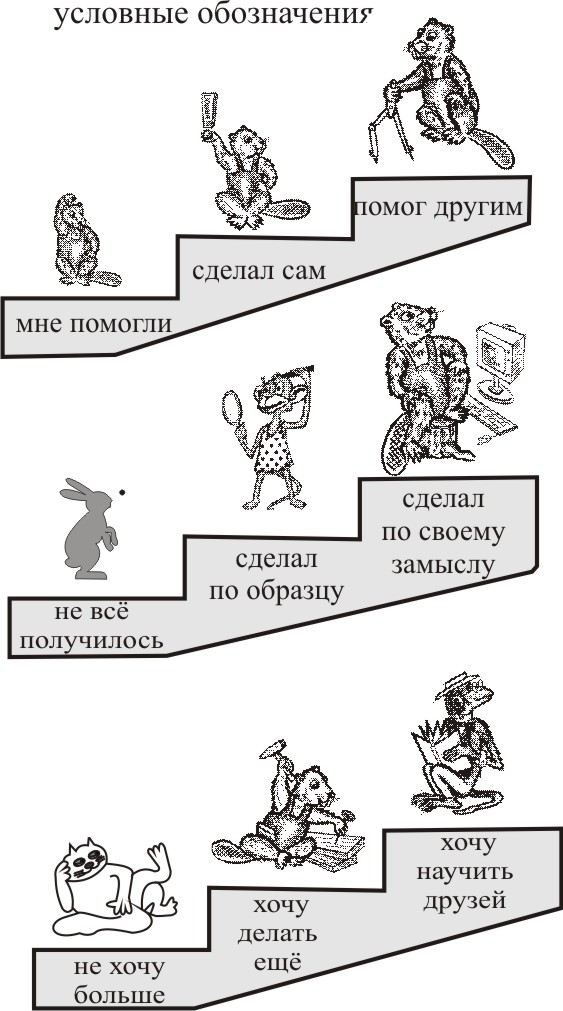                                              Самастойнасць                                              Творчасць                                              Задаволенасць     V.Вынік урока, рэфлексія.Настаўнік праводзіць міні-апытванне.-Як называецца тэхніка выразання з паперы?-Як называецца від выцінанкі з якой мы сягодня працавалі?-Ці захочаце вы выразаць сняжынкі самастойна ў вольны час?-З якім настроем вы заканчваеце ўрок? Пакажыце свой настрой і адносіны да ўрока ў сшытку самаацэнкі.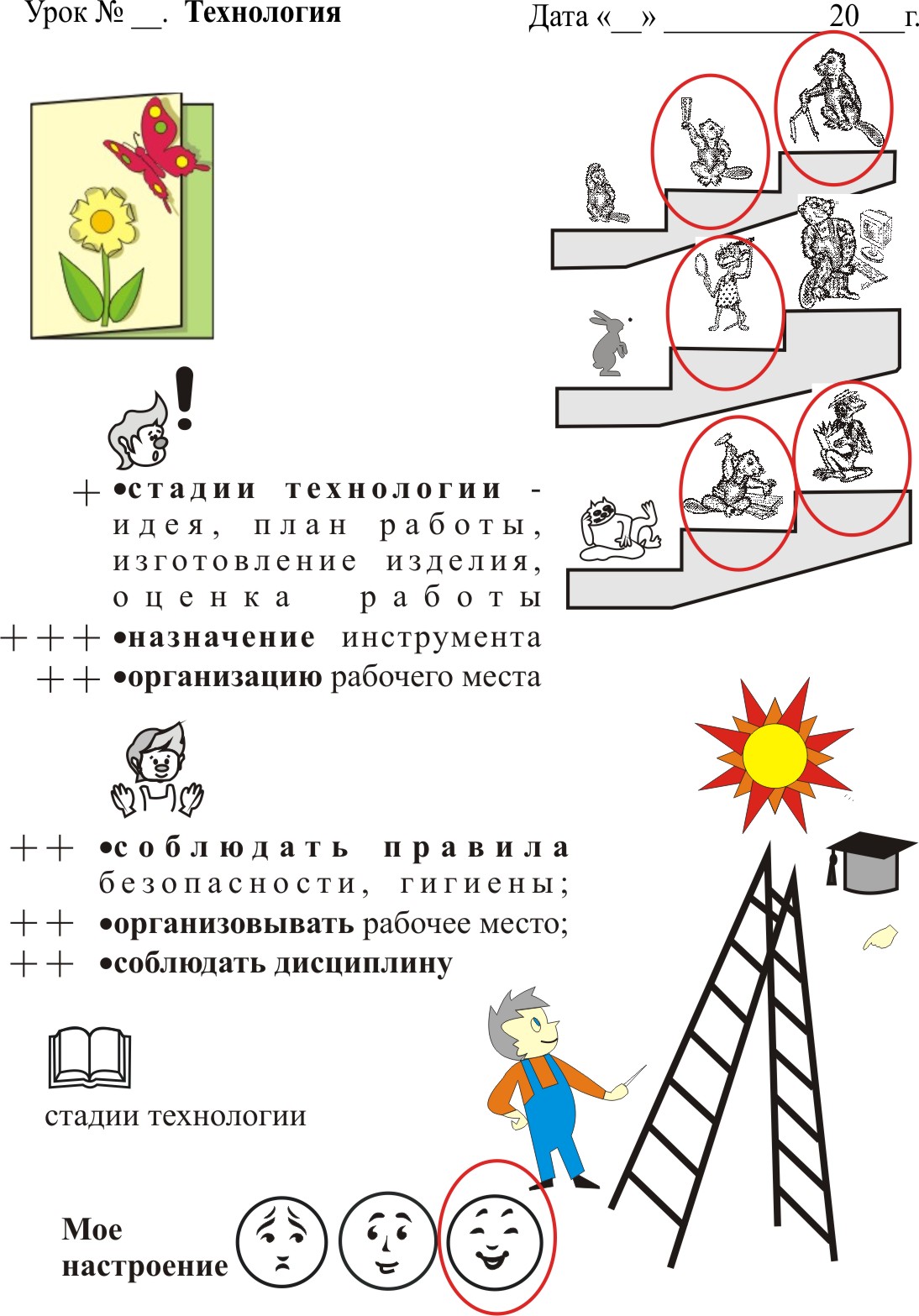           Мой настрой-А зараз збяром самыя прыгожыя сняжынкі і пакладзём іх у канверт для Чараўніцы-Зімы.- Дзякуй за працу!